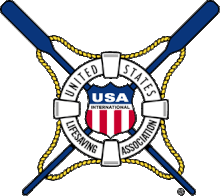 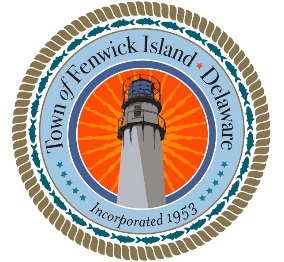 FENWICK ISLAND BEACH PATROLApplication for EmploymentPERSONAL INFORMATIONIf you are under 18, and it is required, can you furnish a work permit?	Yes  NoAre you legally eligible for employment in this country?		Yes  NoAre you able to meet the attendance and physical requirements of a lifeguard?	Yes   No Do you wear eyeglasses or contact lenses?	Yes  NoHave you ever pled guilty to or been convicted of a crime?		Yes  No*If yes, please give dates and details on a separate sheet of paper Have you ever pled guilty or been convicted of a traffic violation within the last 2 years?		Yes   No		*If yes, please give dates and details on a separate sheet of paperLIFEGUARD EXPERIENCELIST CURRENT LIFESAVING, FIRST AID, OR CPR CERTIFICATIONSEMPLOYMENT HISTORYEDUCATIONAL BACKGROUNDREFERENCES (give name and phone number of three (3) people not related to you)SKILLS & QUALIFICATIONS (summarize/list any training or skills that may qualify you as being able to perform your job (related functions for this position)APPLICANT STATEMENTI certify that all information I have provided is true, complete and correct.  I understand that any information provided by me that is found to be false, incomplete or misrepresented in any respect, will be sufficient cause to cancel further consideration of this application, or immediately discharge me from employer’s services, whenever it is discovered.I expressly authorize, without reservation, the employer, its representatives, employees or agents to contact and obtain information from all references (personal and professional), employers, public agencies, licensing authorities and education institutions and to otherwise verify the accuracy of all information provided by me.  I hereby waive any and all rights and claims regarding this procedure to obtain information.If I am hired, I understand that it is “at will” and I am free to resign at any time, with or without prior notice, and the employer reserves the same right to terminate my employment at any time, with or without cause and without prior notice, except as may be required by law.  This application does not constitute an agreement or contract for employment for any specific period or definite duration.I understand that the employer does not unlawfully discriminate in employment and no question on this application is used for the purpose of limiting or excusing any applicant from consideration.I certify that I have read, fully understand and accept all terms of the foregoing Applicant Statement.RETURN APPLICATION TO:  Town of Fenwick Island, 800 Coastal Highway, Fenwick Island, DE  19944Name:Home Address:Summer Address:Email:Phone #:Driver’s License #/State:Is your license valid? Yes NoIs your license valid? Yes NoDate available for work? Employer:Address:Telephone:Job Title:Supervisor:Dates of Employment:FromToHourly Wage/Salary:Reason for leaving:EXPIRESEXPIRESEmployer:Address:Telephone:Job Title:Supervisor:Dates of Employment:FromToHourly Wage/Salary:Reason for leaving:High School:Years Completed:College:Years Completed:Signature of ApplicantDate